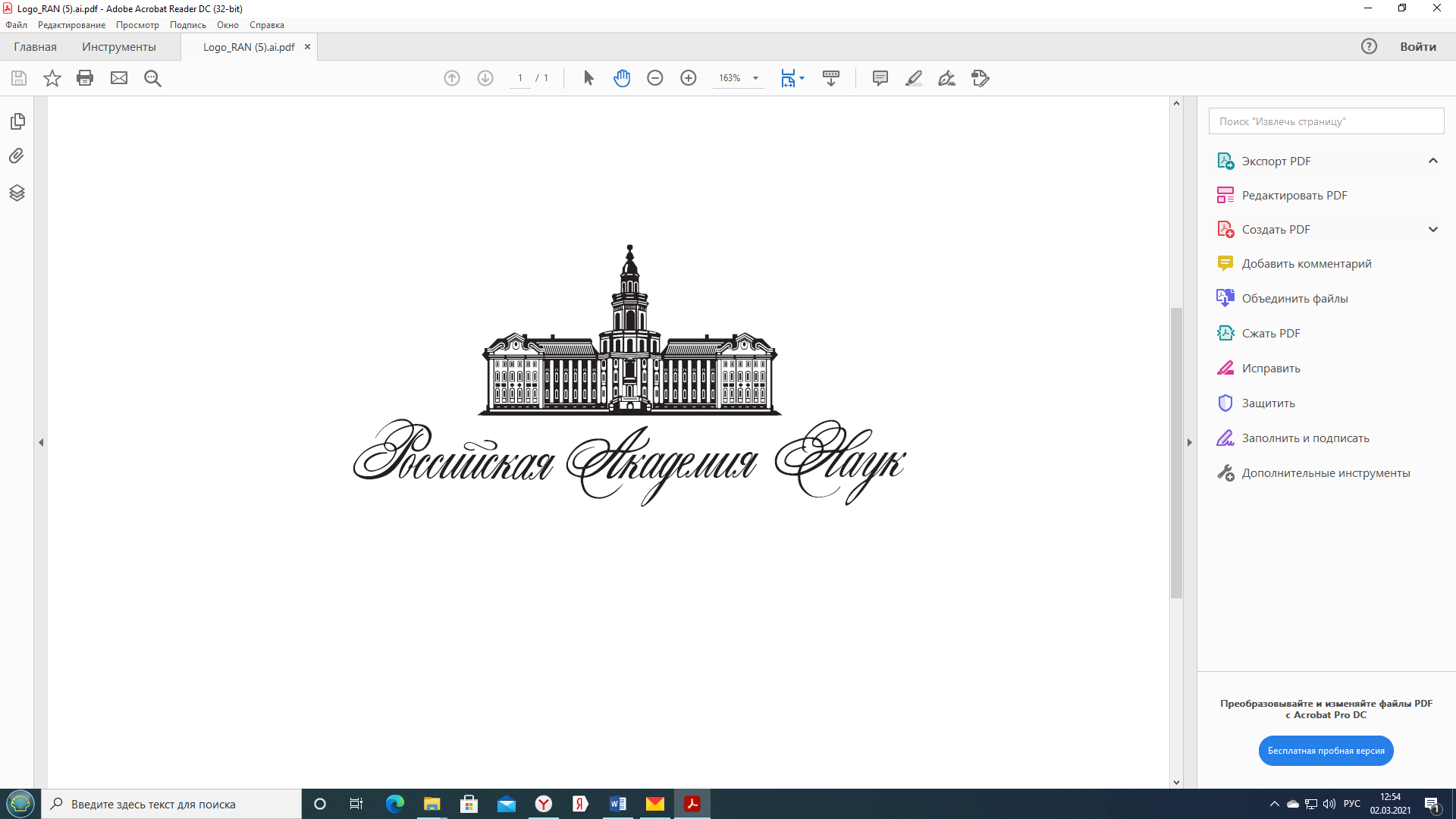 Объявлениео проведении конкурса на соискание медалей Российской академии наук с премиями для молодых ученых и обучающихся по образовательным программам высшего образования в 2022 годуВ соответствии с распоряжением РАН от 28 ноября 2022 года № 10106 – 1404 Российская академия наук (РАН) объявляет о проведении конкурса на соискание медалей РАН с премиями для молодых ученых и обучающихся по образовательным программам высшего образования в 2022 году (далее Конкурса).1. Общие положения1.1. Конкурс проводится с целью выявления и поддержки талантливых молодых исследователей, содействия профессиональному росту научной молодежи, поощрения творческой активности молодых российских ученых и обучающихся по образовательным программам высшего образования Российской Федерации.1.2. В Конкурсе могут участвовать сотрудники, студенты, аспиранты и докторанты отечественных научных организаций, образовательных организаций высшего образования, предприятий и иных организаций Российской Федерации (далее молодые ученые, студенты) в возрасте моложе 36 лет по состоянию на 31 декабря 2022 года.1.3. Конкурс проводится по следующим основным направлениям исследований в области естественных, технических и гуманитарных наук:1. Математика2. Общая физика и астрономия3. Ядерная физика4. Информационные технологии, вычислительная техника и автоматизация5. Энергетика6. Проблемы машиностроения, механики и процессов управления7. Химические науки8. Науки о материалах9. Физико-химическая биология10. Общая биология11. Геология, геофизика, геохимия и горные науки12. Океанология, физика атмосферы, география13. Философия, социология, психология и право14. Экономика15. История16. Литература и язык17. Глобальные проблемы и международные отношения18. Физиология19. Сельскохозяйственные науки20. Медицина21. Медико-биологические науки1.4. В каждом указанном направлении исследования определяется по одному победителю Конкурса среди молодых ученых и среди студентов. По результатам работы экспертных комиссий РАН президиум РАН имеет право изменить количество победителей Конкурса.Каждому победителю Конкурса вручается медаль и диплом лауреата, нагрудный значок, а также выплачивается премия в размере 50 тысяч рублей молодым ученым и 25 тысяч рублей студентам. Премия победителям Конкурса – соавторам коллективной работы выплачивается в равных долях.Выплата премии лауреатам Конкурса производится в порядке безналичных расчетов по указанным банковским реквизитам.1.5. Для участия в Конкурсе принимаются научные работы, выполненные молодыми учеными или студентами, а также их коллективами (не более трех человек) как самостоятельно, так и в соавторстве со старшими коллегами, если творческий вклад в эти работы со стороны молодых ученых или студентов является значительным. Старшие коллеги в конкурсе не участвуют.2. Порядок выдвижения научных работ молодыми учеными для участия в Конкурсе 2.1. Для участия в Конкурсе молодые ученые направляют в РАН свои научные работы (циклы работ), вносящие вклад в развитие научных знаний, отличающиеся оригинальностью в постановке и решении научных задач. 2.2. Научные работы принимаются к рассмотрению после их опубликования. Работы, удостоенные ранее государственных премий Российской Федерации, а также премий и медалей РАН, для участия в Конкурсе не принимаются.2.3. Обязательным условием участия в Конкурсе является наличие представления-отзыва на научную работу, право подготовки которого предоставляется: - академикам РАН и членам-корреспондентам РАН; - научным организациям и образовательным организациям высшего образования Российской Федерации; - научным и научно-техническим советам предприятий и организаций Российской Федерации; - ученым советам, советам молодых ученых и специалистов научных организаций и образовательных организаций высшего образования Российской Федерации.В представлении-отзыве, оформляемом в произвольной форме, указываются: полное название работы, фамилии, имена, отчества авторов; показывается творческий вклад авторов в развитие научных знаний. Представление-отзыв подписывается руководителем организации, совета или лицами, выдвигающими научную работу на Конкурс. 2.4. Научные работы представляются молодыми учеными для участия в Конкурсе путем оформления заявки в электронной форме с использованием сайта Конкурса young-sci-medal.ras.ru, в которой указываются следующие сведения:о научной работе:- направление Конкурса (одно из 21), по которому выдвигается работа;- тип работы (работа молодых ученых);- полное название работы;- библиографическая информация о работе;- краткая аннотация работы (не более 3000 знаков на русском языке);- полный текст работы с иллюстрациями и библиографией (необходимо загрузить файл или файлы, содержащие работу);- копия представления-отзыва на работу (необходимо загрузить файл, содержащий сканированную копию документа);об авторах научной работы – молодых ученых, участвующих в Конкурсе (указываются отдельно для каждого автора): - фамилия, имя, отчество; - год рождения; - место работы (полное наименование); - адрес места работы; - занимаемая должность; - ученая степень (при наличии); - контактный телефон 1 (мобильный); - контактный телефон 2 (рабочий/домашний) (при наличии); - адрес электронной почты; - адрес персональной страницы в информационно-телекоммуникационной сети «Интернет» (при наличии); - персональные идентификаторы в системах учета научной и библиографической информации (при наличии); - список опубликованных с участием автора научных работ, монографий, выступлений на крупных научных конференциях (необходимо загрузить файл, содержащий список); список полученных с участием автора грантов, премий, научных стажировок и т.п. (необходимо загрузить файл, содержащий список);- согласие автора на сбор, хранение и обработку персональных данных (необходимо загрузить файл, содержащий сканированную копию заполненной и подписанной формы).Примечание: если соавтор работы является студентом, сведения о нем представляются согласно перечню, указанному в пункте 3.2.4. Для участия в Конкурсе молодые ученые дополнительно к заявке, заполненной на сайте Конкурса, представляют оригиналы следующих документов:- справку о работе, сформированную на сайте Конкурса при подаче заявки;- представление-отзыв на работу;- согласие на сбор, хранение и обработку персональных данных, подписанных всеми авторами.3. Порядок выдвижения научных работ студентами для участия в Конкурсе3.1. Для участия в Конкурсе студенты направляют в РАН свои научные (дипломные) работы, отличающиеся оригинальностью в постановке и решении научных задач.3.2. Научные (дипломные) работы студентов принимаются к рассмотрению после их опубликования, в том числе в соавторстве со старшими коллегами.3.3. Обязательным условием участия в Конкурсе является наличие представления-отзыва на научную (дипломную) работу, право подготовки которого предоставляется: - академикам РАН и членам-корреспондентам РАН; - образовательным организациям высшего образования Российской Федерации, их факультетам/школам;- советам молодых ученых и специалистов образовательных организаций высшего образования Российской Федерации.В представлении-отзыве, оформляемом в произвольной форме, указываются: полное название работы, фамилии, имена, отчества авторов; показывается творческий вклад авторов. Представление-отзыв подписывается руководителем организации, факультета/школы, совета или лицами, выдвигающими работу на Конкурс. 3.4. Работы представляются студентами для участия в Конкурсе путем оформления заявки в электронной форме с использованием сайта Конкурса young-sci-medal.ras.ru, в которой указываются следующие сведения:о научной (дипломной) работе:- направление конкурса (одно из 21), по которому выдвигается работа;- тип работы (студенческая работа);- полное название работы;- библиографическая информация о работе;- краткая аннотация работы (не более 3000 знаков, на русском языке);- полный текст работы с иллюстрациями и библиографией (необходимо загрузить файл или файлы, содержащие работу);- копия представления-отзыва на работу (необходимо загрузить файл, содержащий сканированную копию документа);об авторах работы – студентах, участвующих в Конкурсе (указываются отдельно для каждого автора):- фамилия, имя, отчество;- год рождения;- полное наименование образовательной организации высшего образования;- факультет/школа;- номер курса с указанием типа программы обучения (специалитет/ бакалавриат/ магистратура);- адрес места учебы;- контактный телефон 1 (мобильный);- контактный телефон 2 (домашний) (при наличии);- адрес электронной почты;- адрес персональной страницы в информационно-телекоммуникационной сети «Интернет» (при наличии);- персональные идентификаторы в системах учета научной и библиографической информации (при наличии);- список опубликованных с участием автора научных работ, выступлений на конференциях (необходимо загрузить файл, содержащий список);- список полученных с участием автора грантов, премий, научных стажировок и т.п. (необходимо загрузить файл, содержащий список);- согласие автора на сбор, хранение и обработку персональных данных (необходимо загрузить файл, содержащий сканированную копию заполненной и подписанной формы).3.4. Для участия в Конкурсе студенты дополнительно к заявке, заполненной на сайте Конкурса, представляют оригиналы следующих документов:- справку о работе, сформированную на сайте Конкурса при подаче заявки;- представление-отзыв на работу;- согласие на сбор, хранение и обработку персональных данных, подписанных всеми авторами.4. Порядок направления в РАН научных работ для участия в Конкурсе4.1. Научные работы направляются на Конкурс в два этапа:Первый этап. Оформление заявки в электронном виде на сайте Конкурса young-sci-medal.ras.ru. Заявка должна содержать сведения о выдвигаемой научной работе и ее авторах – участниках Конкурса (включая электронные копии работы, представления-отзывы на работу и согласий на сбор, хранение и обработку персональных данных участников конкурса в виде приложенных файлов).Второй этап. Подача пакета оригиналов документов, включающего в себя:- распечатанную с сайта Конкурса справку о работе и ее авторах с указанием номера заявки (формируется автоматически после подачи заявки);- представление-отзыв на работу;- согласие на сбор, хранение и обработку персональных данных, подписанных всеми авторами – участниками Конкурса.4.2. Пакет оригиналов документов должен быть направлен в Российскую академию наук по адресу: 119991, г. Москва, Ленинский проспект, д. 20, корп. 7, комн. 119 (Мартынюк Людмиле Николаевне) не позднее 30 декабря 2022 г. (при отправке почтой учитывается дата по почтовому штемпелю об отправке) с надписью: «На Конкурс для молодых ученых» или «На Конкурс для студентов». На конверте таже указывается регистрационный номер заявки и наименование направления конкурса, по которому выдвигается работа.4.3. Работы, направленные на Конкурс не в установленном порядке, не рассматриваются.Примечание:При возникновении у участников Конкурса организационных вопросов следует обращаться к Мартынюк Людмиле Николаевне:телефон: +7 (499) 237-91-00, доб. 1509адрес электронной почты: lnmartinyuk@presidium.ras.ruПри возникновении у участников Конкурса вопросов, связанных с оформлением заявки в электронном виде на сайте Конкурса, следует обращаться к Ситнику Леониду Леонидовичу: телефон: +7 (499) 237-91-00, доб. 1442адрес электронной почты: news@pran.ru 